Образовательный центр по вопросам здорового питанияЦентр создан в рамках реализации федерального проекта «Формирование системы мотивации граждан к здоровому образу жизни, включая здоровое питание и отказ от вредных привычек», входящего в состав национального проекта «Демография», на базе ФБУЗ «Центр гигиенического образования населения» Роспотребнадзора.Питание – один из ведущих факторов, влияющих на здоровье человека. Мы работаем для того, чтобы сделать информацию о здоровом питании доступной всем!За последние 15 лет в Российской Федерации отмечены улучшения структуры питания за счет увеличения потребления мясных и молочных продуктов, фруктов и овощей, внедрения пищевых продуктов, обогащенных микронутриентами, биологически активных добавок к пищеОднако данные о росте заболеваемости алиментарно-зависимыми заболеваниями, а также данные о фактическом потреблении пищевых продуктов населением свидетельствуют о недостаточной осведомленности о правилах формирования здорового рациона…Актуальные проблемы питанияНаличие дефицита ряда микронутриентов и несбалансированный рацион питанияДля большинства взрослого населения рацион характеризуется избыточной калорийностью, высоким потреблением животных жиров, соли, сахара при недостатке овощей и фруктов, рыбы и морепродуктовУвеличение доли заболеваний, связанных с избыточным питанием - ожирение, гиперлипедемия, артериальная гипертензия, сахарный диабет 2 типа и другиеНездоровые пищевые привычки в семье увеличивают вероятность развития алиментарно-обусловленных заболеваний в будущих поколенияхНаряду с образовательным центром Роспотребнадзором были созданы 4 научно-методических центра по вопросам здорового питания на базе:Разработаны обучающие (просветительские) программы по вопросам здорового питания для целевых аудиторий:для групп населения, работающих в тяжелых и вредных условиях трудадля групп населения, проживающих на территориях с особенностями в части воздействия факторов окружающей среды (дефицит микро- и макронутриентов, климатические условия)для детей дошкольного и школьного возрастадля взрослого населения всех возрастов, в том числе беременных и кормящих женщин, лиц старше трудоспособного возраста и лиц с повышенным уровнем физической активности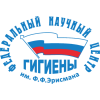 ФБУН «Федеральный научный центр гигиены им. Ф.Ф. Эрисмана» Роспотребнадзора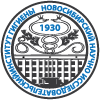 ФБУН «Новосибирский научно-исследовательский институт гигиены» Роспотребнадзора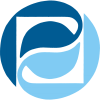 ФБУН «Федеральный научный центр медико-профилактических технологий управления рисками здоровью населения» Роспотребнадзора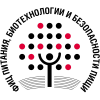 ФГБУН «ФИЦ питания и биотехнологии»